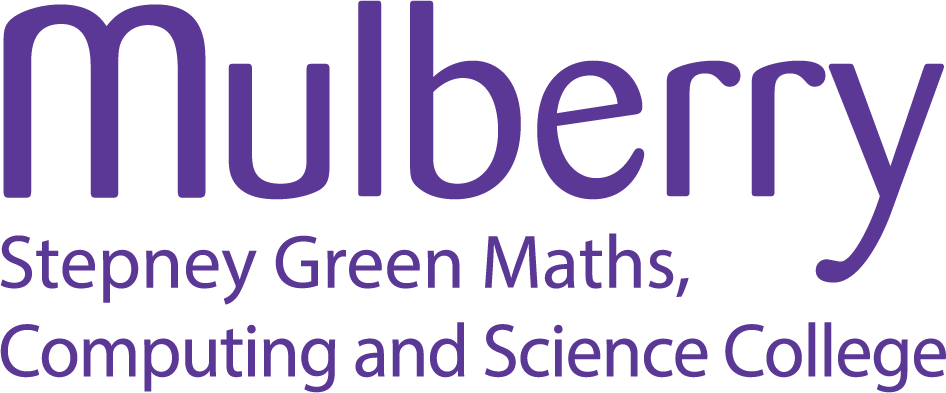 Mulberry Stepney Green Maths, Computing and Science College Governance Arrangements 2021 to 2022The Local Governing Body was formed on 1st October 2021 following the school joining the Mulberry Schools Trust Full Name of Governor Full Name of Governor Category of Governor Term of Office Term of Office Appointed byDetails of any positions of responsibility Surname Forename Start Date End Date Abdul Ahad Mohammed Parent Governor 17th December 2021 17th December 2025 Elected by Parents Ali Koysor Co-opted Governor – Finance 1st October 2021 1st October 2025 Mulberry Schools Trust Barrow Sue Chair of Governors 1st October 20211st October 2025 Mulberry Schools Trust Member, Trustee, Chair of Standards Committee, Chair of Mulberry UTC LGB Chowdhury Kawsara Co-opted Governor – Higher Education and Technology 1st October 20211st October 2025Mulberry Schools TrustKhatun Sujina Co-opted Governor – Community and Law 1st October 20211st October 2025Mulberry Schools TrustMajeed Yasmeen Co-opted Governor – HR and Personnel 1st October 20211st October 2025Mulberry Schools TrustMcGeoch Janine Staff Governor 25th November 2021 25th November 2025Elected by Staff Assistant HeadteacherShepherd John Staff Governor – Observer 25th November 202125th November 2025Elected by StaffSupport Staff Uddin Amir Parent Governor 17th December 2021 17th December 2025 Elected by Parents Bhutta Paramjit Headteacher Ex-OfficoEx-Offico 